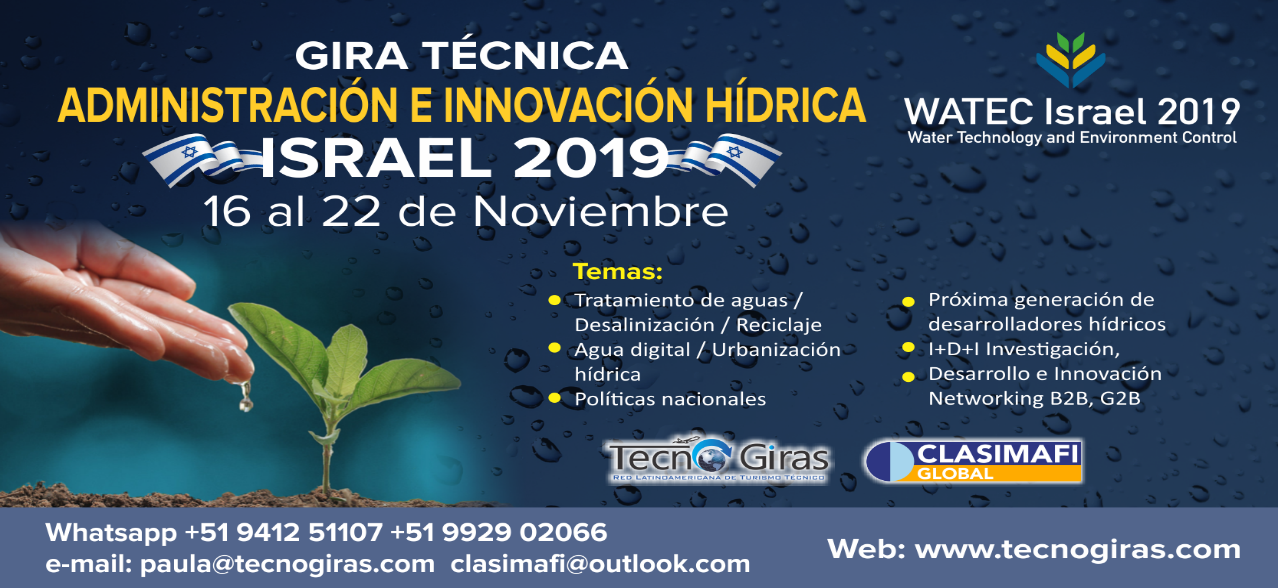 FICHA DE INSCRIPCIÓN1. Nombres					     2. Apellidos3. Fecha de Nacimiento	4. Correo electrónico empresa                 Correo electrónico personal 5. Celular - Teléfono Fijo			 	     6. Dirección 7. Ciudad					     8. País9. Centro de Trabajo / Estudios		     	     10. Cargo11. Profesión					     12. A que se dedica13. Documento Nacional de Identidad		     14. Pasaporte15. Código de Reserva del Vuelo 		                   16. Talla de CamisaNotas16. Visitas de interés por confirmar (marcar preferencias):Envía esta ficha cuando su asistencia a la gira esté 100% confirmadaLlene todas las casillas de esta ficha y envíela por correo electrónico a los e-mails: paula@tecnogiras.com o consultas@tecnogiras.comLos organizadores se pondrán en contacto con usted para las coordinaciones siguientes. ¡GRACIAS POR PARTICIPAR!SWAN - The Smart Water Networks Forumwww.swan-forum.com Hagihon & MAVTI (Jerusalem Region Water & Wastewater Management)www.hagihon.co.ilSorek Desalination Centerwww.water-technology.net/projects/sorek-desalination-plant Sorek WWTPwww.water-technology.net/projects/sorek-treatmentMekorot (Israel’s national water company) Eshkol Visitor Centerwww.mekorot.co.il/Eng/newsite/VisitorsCenter/Pages/EshkolVisitorsCenter.aspx Igudan Visitor Centerwww.igudan.org.il/home-en/visitor-centerNetafimwww.netafim.comTahal Groupwww.tahal.com 